ЧАСТНОЕ ОБРАЗОВАТЕЛЬНОЕ УЧРЕЖДЕНИЕВЫСШЕГО ОБРАЗОВАНИЯ«СЕВЕРО-КАВКАЗСКИЙ ГУМАНИТАРНЫЙ ИНСТИТУТ»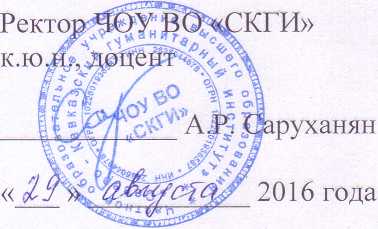 НАПРАВЛЕНИЕ подготовки 40.03.01– ЮРИСПРУДЕНЦИЯКВАЛИФИКАЦИЯ (СТЕПЕНЬ) – БАКАЛАВРкафедра ГРАЖДАНСКО-ПРАВОВЫХ ДИСЦИПЛИНКорпоративное правоРабочая программаСтаврополь2016Автор-составитель:Сараев Н.В. – кандидат юридических наук, доцент кафедры гражданско-правовых дисциплин Северо-Кавказского гуманитарного института.Рецензенты:Сорокин И.О. – кандидат юридических наук, заведующий кафедрой гражданско-правовых дисциплин ЧОУ ВО «Северо-Кавказский гуманитарный институт».Е.Ю. Бычкова – кандидат юридических наук, доцент, заведующий кафедрой гражданско-правовых дисциплин Ростовского института (филиала)ФГБОУ ВО «ВГУЮ (РПА Минюста России)» в г. Ростове-на-Дону.Рабочая программа по учебной дисциплине «Корпоративное право» подготовлена на основе требований Федерального государственного образовательного стандарта высшего профессионального образования по направлению подготовки 40.03.01  «Юриспруденция».Рабочая программа обсуждена и одобрена на заседании кафедры гражданско-правовых дисциплин Северо-Кавказского гуманитарного института.Протокол № 1 от 29 августа 2016 года© ЧОУ ВО «Северо-Кавказский гуманитарный институт», 2016Рабочая программа учебной дисциплиныРабочая программа учебной дисциплины «Корпоративное право» – это учебно-методическое пособие, определяющее требования к содержанию и уровню подготовки студентов, руководство их самостоятельной работой, виды учебных занятий и формы контроля по данной дисциплине.Рабочая программа включает в себя: наименование дисциплины (модуля);перечень планируемых результатов обучения по дисциплине (модулю), соотнесенных с планируемыми результатами освоения образовательной программы;указание места дисциплины (модуля) в структуре образовательной программы;объем дисциплины (модуля) в зачетных единицах с указанием количества академических или астрономических часов, выделенных на контактную работу обучающихся с преподавателем (по видам учебных занятий) и на самостоятельную работу обучающихся;содержание дисциплины (модуля), структурированное по темам (разделам) с указанием отведенного на них количества академических или астрономических часов и видов учебных занятий;перечень учебно-методического обеспечения для самостоятельной работы обучающихся по дисциплине (модулю);фонд оценочных средств для проведения промежуточной аттестации обучающихся по дисциплине (модулю);перечень основной и дополнительной учебной литературы, необходимой для освоения дисциплины (модуля);перечень ресурсов информационно-телекоммуникационной сети "Интернет" (далее - сеть "Интернет"), необходимых для освоения дисциплины (модуля);методические указания для обучающихся по освоению дисциплины (модуля);перечень информационных технологий, используемых при осуществлении образовательного процесса по дисциплине (модулю), включая перечень программного обеспечения и информационных справочных систем (при необходимости);описание материально-технической базы, необходимой для осуществления образовательного процесса по дисциплине (модулю).ЦЕЛЕВАЯ УСТАНОВКАЦелевая установка преподавания учебной дисциплины «Корпоративное право» строится с учетом задач, содержания и форм деятельности специалиста – выпускника ЧОУ ВО «СКГИ». Целью обучения является получение выпускником образования, позволяющего приобрести необходимые общекультурные и профессиональные компетенции и успешно работать в избранной сфере деятельности.Содержание обучения по дисциплине «Корпоративное право» строится в соответствии с основными видами и задачами профессиональной деятельности специалиста:а) нормотворческая (участие в подготовке нормативных правовых актов);б) правоприменительная (обоснование и принятие в пределах должностных обязанностей решений, а также совершение действий, связанных с реализацией правовых норм, составление юридических документов); в) правоохранительная (обеспечение законности, правопорядка, безопасности личности, общества и государства; охрана общественного порядка; предупреждение, пресечение, выявление, раскрытие и расследование правонарушений; защита частной, государственной, муниципальной и иных форм собственности);г) экспертно-консультационная (консультирование по вопросам права; осуществление правовой экспертизы документов);д) педагогическая (преподавание правовых дисциплин в образовательных учреждениях, кроме высших учебных заведений, осуществление правового воспитания).Дисциплина «Корпоративное право» изучается начетвертом курсе и заканчивается зачетом.В процессе преподавания дисциплины необходима систематическая координация с дисциплиной «Гражданское право» ,которая способствует более четкому и глубокому уяснению дисциплины.ПЕРЕЧЕНЬ ПЛАНИРУЕМЫХ РЕЗУЛЬТАТОВ ОБУЧЕНИЯ ПО ДИСЦИПЛИНЕ (МОДУЛЮ), СООТНЕСЕННЫХ С ПЛАНИРУЕМЫМИ РЕЗУЛЬТАТАМИ ОСВОЕНИЯ ОБРАЗОВАТЕЛЬНОЙ ПРОГРАММЫВ результате освоения программы учебной дисциплины «Корпоративное право» выпускник должен:	Знать:основные начала гражданского права в области деятельности корпораций;нормы, регулирующие правоотношения юридических лиц2. Уметь:ориентироваться в действующем гражданском законодательстве и применять его в практической деятельности. 3. Иметь представление:о специфике корпоративных правовых норм4. Обладать следующими компетенциями:–	способен обеспечивать соблюдение законодательства субъектами права (ПК-3);–	способен толковать различные правовые акты (ПК-15);–	способен преподавать правовые дисциплины на необходимом теоретическом иметодическом уровне (ПК-17).	Соответствие результатов изучения дисциплины результатам освоения ООПМЕСТО ДИСЦИПЛИНЫ (МОДУЛЯ) В СТРУКТУРЕ ОБРАЗОВАТЕЛЬНОЙ ПРОГРАММЫОБЪЕМ ДИСЦИПЛИНЫ (МОДУЛЯ) В ЗАЧЕТНЫХ ЕДИНИЦАХ С УКАЗАНИЕМ КОЛИЧЕСТВА АКАДЕМИЧЕСКИХ ЧАСОВ, ВЫДЕЛЕННЫХ НА КОНТАКТНУЮ РАБОТУ ОБУЧАЮЩИХСЯ С ПРЕПОДАВАТЕЛЕМ (ПО ВИДАМ ЗАНЯТИЙ) И НА САМОСТОЯТЕЛЬНУЮ РАБОТУ ОБУЧАЮЩИХСЯОБЪЕМ ДИСЦИПЛИНЫСОДЕРЖАНИЕ УЧЕБНОЙ ДИСЦИПЛИНЫРаспределение часов дисциплины по темам и видам занятийТематический план учебной дисциплинызаочной формы обученияРАСПРЕДЕЛЕНИЕ УЧЕБНОГО МАТЕРИАЛА ПО ТЕМАМТема 1. Понятие и предмет корпоративного права. Корпоративные нормыПонятие и признаки корпоративного права. Предмет корпоративного права. Понятие корпоративных норм и их виды. Общие и особенные признаки корпоративных норм. Правовой характер корпоративных норм.Тема 2. Формы (источники) корпоративного права. Субъекты корпоративного права. Виды предпринимательских корпораций.Корпоративный нормативный правовой акт как основной источник корпоративного права. Корпоративные деловые обыкновения и прецеденты. Особенности формы корпоративных правовых актов. Систематизация корпоративных нормативных актов. Субъекты корпоративного права. Общество с ограниченной ответственностью. Акционерное общество. Производственный кооператив. Объединения корпораций.Тема 3. Государственно-правовое регулирование корпоративной деятельности. Ответственность за нарушение норм корпоративного права.Прямой государственный контроль за корпоративной деятельностью. Косвенное влияние государства на деятельность корпораций. Законодательные средства ограничения корпоративной деятельности.Юридическая ответственность корпораций за нарушение норм корпоративного права. Ответственность директоров и управляющих при нарушении корпоративных норм. Ответственность акционеров, персонала за нарушение корпоративных норм. Ответственность государственных органов за нарушение корпоративных норм.Тема 4. Виды корпоративного нормотворчества.  Процессуальные формы защиты прав корпораций и их участников.Прямое корпоративное нормотворчество. Представительное корпоративное нормотворчество. Опосредованное корпоративное нормотворчество. Процессуальные формы защиты прав корпораций и их участников. Арбитражно-процессуальный порядок защиты. Гражданско-процессуальный порядок защиты.Тема 5. Корпоративные финансы. Корпоративные ценные бумаги.Финансы корпораций и управление ими. Уставный капитал корпорации. Фонды и резервы корпорации. Распределение прибыли в корпорациях. Финансовая отчётность корпораций.Рынок ценных бумаг и его участники. Обращение ценных бумаг. Регистрация ценных бумаг. Виды ценных бумаг. Понятие и виды ценных бумаг. Облигации. Акции. Дивиденды.Тема 6. Управление корпорацией. Труд в корпорации.Общие принципы управления корпорацией. Планирование работы корпорации. Бизнес-план. Коммерческая тайна. Ревизия. Аудит. Органы управления корпорацией. Общее собрание. Совет директоров и правление. Генеральный директор. Структурные подразделения корпорации. Труд в корпорации. Управляющие, должностные лица, служащие. Должностные инструкции. Коллективный договор. Трудовой договор. Материальная ответственность. Социальное обеспечение работников.Договорная работа в корпорации. Понятие и виды договорной работы. Стадии договорной работы. Заключение крупных сделок и сделок, в отношении которых имеется заинтересованность.ФОНД ОЦЕНОЧНЫХ СРЕДСТВ ДЛЯ ПРОВЕДЕНИЯ ПРОМЕЖУТОЧНОЙ АТТЕСТАЦИИ ОБУЧАЮЩИХСЯ ПО ДИСЦИПЛИНЕПЕРЕЧЕНЬ КОМПЕТЕНЦИЙ С УКАЗАНИЕМ ЭТАПОВ ИХ ФОРМИРОВАНИЯ В ПРОЦЕССЕ ОСВОЕНИЯ ОБРАЗОВАТЕЛЬНОЙ ПРОГРАММЫСоотношение контролируемых разделов (тем) дисциплины 
к компетенциям и оценочными средствамиОПИСАНИЕ ПОКАЗАТЕЛЕЙ И КРИТЕРИЕВ ОЦЕНИВАНИЯ КОМПЕТЕНЦИЙ НА РАЗЛИЧНЫХ ЭТАПАХ ИХ ФОРМИРОВАНИЯ, ОПИСАНИЕ ШКАЛ ОЦЕНИВАНИЯКритериями и показателями оценивания компетенций на различных этапах формирования компетенций являются:- знание терминов, понятий, категорий, концепций и теорий по дисциплине;- понимание связей между теорией и практикой;- сформированность аналитических способностей в процессе изучения дисциплины;- знание специальной литературы по дисциплине.	Шкала оценивания компетенций на различных этапах их формирования включает следующие критерии:- полное соответствие;- частичное соответствие;- несоответствие.Этапы формирования профессиональных компетенций бакалавров:1. Изучение теоретического материала на лекциях.Формами обучения в педагогическом учебном заведении высшего профессионального образования традиционно являются лекции. Лекция позволяет решать большое количество информационных задач. Включение в лекцию элементов дискуссии позволяет изменить позицию студента из пассивно воспринимающего и затем воспроизводящего информацию в активного участника лекционного процесса (когда он думает, анализирует факты, делает выводы, определяет свое отношение к изучаемому предмету). Необходимость аргументации своей позиции побуждает студента к активному самообразованию, поиску дополнительной литературы по изучаемой проблеме. Лекции в учебном процессе необходимы, так как именно данная форма обучения дает возможность студентам увидеть всю широту изучаемого вопроса, его взаимосвязь с другими проблемами курса, почувствовать связь педагогики с другими науками. Поэтому лекционный курс, специально организованный, дает студенту направление в формировании теоретических профессиональных компетенций, позволяет ему увидеть пути и задуматься над способами своего профессионального роста, способствует выработке потребности в профессиональном педагогическом самосовершенствовании.2. Проведение практических занятий.Практические занятия и практика как организационные формы обучения позволяют сформировать у студентов систему профессиональных компетенций в области фармации, такую, что будущие специалисты оказываются выведенными на уровень проектирования. Главной целью практических занятий является обработка и закрепление новых знаний, перевод теоретических знаний в практические умения и навыки. Кроме того, задачей практических занятий является коррекция и контроль ранее усвоенных знаний. По итогам практических занятий оценивается успешность усвоения определенного объема знаний и успешность приобретения определенного перечня умений и навыков, т.е. практические занятия, позволяют как сформировать, так и реализовать сформированные компетенции.Так, для бакалавров педагогического образования, профиль Технология, практические занятия являются ведущей организационной формой обучения. В рамках изучаемых методических дисциплин педагогические ситуации занимают ведущее место на практических занятиях. Выполнение самой практической работы требует владения определенными методическими приемами, знаниями и умениями.После окончания работы студенты должны самостоятельно сделать выводы, используя соответствующую теоретическую концепцию, и оформить отчет о проделанной работе. Процедура оформления отчета несет огромную смысловую нагрузку, поскольку в процессе оформления обучаемые учатся лаконичному и точному изложению мыслей, формулированию аргументированных выводов.Таким образом, ключевые образовательные компетенции конкретизируются на уровне образовательных областей и учебных дисциплин для каждой ступени обучения, играя интегративную роль в процессе взаимодействия образования, науки и практики.3. Выполнение научно - исследовательских работ (участие в СНО).Научно-исследовательские работы бакалавров играют в формировании профессиональных компетенций особую роль. Она формирует способности организовывать учебно-исследовательскую работу обучающихся, прогнозировать результаты профессионально-педагогической деятельности, проектировать и оснащать образовательно-пространственную среду для теоретического и практического обучения рабочих, проектировать и применять индивидуализированные, деятельностно и личностно ориентированные технологии и методики обучения, к поиску, созданию, распространению, применению новшеств и творчества в образовательном процессе для решения профессионально-педагогических задач, к применению технологий формирования креативных способностей при подготовке рабочих, к проектированию комплекса учебно-профессиональных целей, задач и т.п. Исследовательская работа позволяет актуализировать знания по теме, сформировать умение работать с информацией, расширить способы деятельности, развивать самостоятельность, контроль и самоконтроль. Назначение внеаудиторной исследовательской работы – расширить рамки программного материала по предметам с учетом особенностей профессиональной направленности.Студент, принимая участие в научно-исследовательской работе, учится видеть проблемы, ставить задачи, воплощать решение в реальности, путем сбора необходимой информации, проведения анализа имеющихся данных, синтеза и оценки; нарабатывает навык публичных выступлений, становится компетентным в тех вопросах, которые изучает, учится управлять своим временем и собой для достижения поставленных целей.4. Самостоятельная работа студентовПри выполнении плана самостоятельной работы студенту необходимо прочитать теоретический материал не только в учебниках и учебных пособиях, указанных в библиографических списках, но и познакомиться с публикациями в периодических изданиях.Студенту необходимо творчески переработать изученный самостоятельно материал и представить его для отчета в форме тезисов, опорных материалов, рекомендаций, схем и т.п.Все виды самостоятельной работы и планируемые на их выполнение затраты времени в часах исходят из того, что студент достаточно активно работал в аудитории, слушая лекции и изучая материал на практических занятиях. По всем недостаточно понятым вопросам он своевременно получил информацию на консультациях.В случае пропуска лекций и практических занятий студенту потребуется сверхнормативное время на освоение пропущенного материала.Для закрепления материала лекций достаточно, перелистывая конспект или читая его, мысленно восстановить прослушанный материал.Для подготовки к практическим работам нужно рассмотреть контрольные вопросы, при необходимости обратиться к рекомендуемой учебной литературе, записать непонятные моменты в вопросах для уяснения их на предстоящем занятии.Подготовка к зачету должна осуществляться на основе лекционного материала, материала практических занятий с обязательным обращением к основным учебникам по курсу. Это исключит ошибки в понимании материала, облегчит его осмысление, прокомментирует материал многочисленными примерами, которые в лекциях, как правило, не приводятся.3 Критерии оценивания выполнения заданий по выявлению уровня сформированности компетенций для проведения текущего контроля успеваемости и промежуточной аттестацииПоказателем оценивания компетенций в рамках образовательной программы считается уровень их освоения обучающимися.Характеристика уровней освоения компетенцийОценка «зачтено» выставляется обучающемуся, который прочно усвоил предусмотренный программный материал; правильно, аргументировано ответил на все вопросы, с приведением примеров; показал глубокие систематизированные знания, владеет приемами рассуждения и сопоставляет материал из разных источников: теорию связывает с практикой, другими темами данной дисциплины, других изучаемых предметов; без ошибок выполнил практическое задание.Обязательным условием выставленной оценки является правильная речь в быстром или умеренном темпе. Дополнительным условием получения оценки «зачтено» могут стать хорошие успехи при выполнении самостоятельной и контрольной работы, систематическая активная работа на практических занятиях.Оценка «не зачтено» Выставляется обучающемуся, который не справился с 50% вопросов и заданий преподавателя, в ответах на другие вопросы допустил существенные ошибки. Не может ответить на дополнительные вопросы, предложенные преподавателем. Целостного представления о взаимосвязях, компонентах, этапах развития культуры у обучающегося нет. Оценивается качество устной и письменной речи, как и при выставлении положительной оценки.В целом шкала оценивания в зависимости от уровня освоения компетенций выглядит следующим образом:ШКАЛА ОЦЕНИВАНИЯТИПОВЫЕ КОНТРОЛЬНЫЕ ЗАДАНИЯ И ИНЫЕ МАТЕРИАЛЫ, НЕОБХОДИМЫЕ ДЛЯ ОЦЕНКИ ЗНАНИЙ, УМЕНИЙ, НАВЫКОВ И (ИЛИ) ОПЫТА ДЕЯТЕЛЬНОСТИ, ХАРАКТЕРИЗУЮЩИХ ЭТАПЫ ФОРМИРОВАНИЯ КОМПЕТЕНЦИЙ В ПРОЦЕССЕ ОСВОЕНИЯ ДИСЦИПЛИНЫПримерные вопросы для подготовки к зачету по дисциплине1. Понятие и признаки корпоративного права.2. Соотношение корпоративного права с акционерным правом.3. Предмет корпоративного права.4. Источники корпоративного права.5. Понятие корпорации, виды корпораций.6. Общая характеристика хозяйственных товариществ.7. Полное товарищество.8. Товарищество на вере.9. Понятие и виды хозяйственных обществ.10. Общество с ограниченной ответственностью.11. Общество с дополнительной ответственностью.12. Производственные кооперативы.13. Правовое положение корпоративных объединений.14. Виды корпоративных  объединений.15. Открытые и закрытые акционерные общества (понятие, отличительные особенности).16. Порядок реализации преимущественного права акционерами закрытого акционерного общества.17. Особенности акционерных обществ, создаваемых при приватизации государственных и муниципальных предприятий.18. Правоспособность акционерного общества.19. Ответственность акционерного общества.20. Фирменное наименование и место нахождения акционерного общества.21. Создание акционерного общества.22. Государственная регистрация акционерного общества.23. Учредители акционерного общества.24. Особенности создания акционерных обществ с участием иностранных инвесторов.25. Учредительные документы акционерного общества.26. Внесение изменений и дополнении в устав акционерного общества или утверждение устава общества в новой редакции.27. Понятие, формы и порядок реорганизации общества.28. Гарантии прав кредиторов при реорганизации общества.29. Порядок ликвидации общества.30. Несостоятельность (банкротство) общества.31. Гарантии прав кредиторов при ликвидации общества.32. Филиалы и представительства общества.33. Дочерние и зависимые общества.34. Реестр акционеров.35. Выписка из реестра акционеров.36. Порядок выплаты обществом дивидендов, ограничения на выплату дивидендов.37. Хранение документов общества.38. Трудовые отношения в акционерном обществе.39. Договорная работа в акционерном обществе.40. Юридическая служба акционерного общества.41. Уставный капитал акционерного общества (понятие и структура).42. Минимальный размер уставного капитала.43. Размещенные и объявленные акции.44. Увеличение уставного капитала.45. Уменьшение уставного капитала.46. Гарантии прав кредиторов при уменьшении уставного капитала.47. Приобретение обществом размещенных акций..48. Выкуп акций обществом по требованию  акционеров.49. Определение рыночной стоимости имущества.50. Права акционеров - владельцев обыкновенных акций общества.51. Права акционеров - владельцев привилегированных акций общества.52. Защита прав акционеров.53. Предоставление обществом информации акционерам.54. Фонды общества.55. Чистые активы общества.56. Аудит общества.57. Бухгалтерский учет и финансовая отчетность общества.58.Крупные сделки (понятие, порядок заключения, последствия несоблюдения требований к их заключению).59. Приобретение 30 и более процентов акций.60. Заинтересованность в совершении обществом сделки (понятие, порядок заключения, последствия несоблюдения требований к ее заключению).61. Компетенция общего собрания акционеров.62. Порядок созыва и проведения общего собрания акционеров.63. Порядок проведения общего собрания акционеров в форме заочного голосования.64. Внеочередное общее собрание акционеров.65. Право на участие и порядок участия акционеров в общем собрании.66. Голосование и принятие решений общим собранием акционеров, счетная комиссия.67. Обжалование решений общего собрания акционеров.68. Компетенция совета директоров (наблюдательного совета).69. Состав совета директоров (наблюдательного совета) и его председатель.70. Порядок избрания членов совета директоров (наблюдательного совета)" прекращение их полномочий.71. Исполнительный орган общества, его полномочия.72. Прекращение и приостановление полномочий исполнительного органа.73.Ответственность членов совета директоров (наблюдательного совета) общества, единоличного исполнительного органа общества, членов коллегиального исполнительного органа общества, управляющей организации или управляющего.74. Ревизионная комиссия (ревизор) общества.75. Аффилированные лица общества.Система стандартизированных заданий для проведения тест-тренинга1. Можно ли в уставе ООО ограничить возможность внесения вкладов в имущество общества?
Да. Вклады можно запретить или ограничить их размер определенной суммой
Да, можно определить состав участников, необязанных вносить вклады
Нет, возможность внесения вкладов установлена законом императивно
Вклады в имущество общества вообще не могут вноситься — только в уставный капитал.2. Может ли общее собрание акционеров принять решение об установлении должного оклада главному бухгалтеру?
Высший орган управления может принять к своему рассмотрению любой вопрос
Данный вопрос может разрешаться только правлением
Нет, этот вопрос не относится к компетенции высшего органа управления, а решается только единоличным исполнительным органом
Данный вопрос вообще не вправе разрешаться органами управления, т.к. он решен на законодательном уровне3. Может ли быть членом совета директоров акционерного общества юридическое лицо?
Нет
Как указано в уставе
Да
В отдельных случаяях, указанных в законе4. Кто может предъявить иск о возмещении убытков, причиненных действиями (бездействиями) члена органа управления акционерному обществу?
Общество или акционеры, обладающие 1% голосующих акций
Любые акционеры
Только само общество
Акционеры, обладающие в совокупности не менее 10% голосующих акций или само общество5. К подведомственности какого суда относится рассмотрение иска о признании недействительным решения общего собрания акционеров, если истец — гражданин Петров, акционер общества, не являющийся предпринимателем?
К подведомственности мирового судьи
К подведомственности суда общей юрисдикции
К подведомственности арбитражного суда6. В какой из организаций не создаются органы управления?
Общество с ограниченной ответственностью
Акционерное общество
Полное товарищество
Производственный кооператив7. Какие учредительные документы предусмотрены для производственного кооператива?
Учредительный договор
Устав и учредительный договор
Устав
Решение собственника о создании кооператива.8. Для какой организации минимальный уставный капитал составляет 1000 МРОТ?
Для производственного кооператива
Для открытого акционерного общества
Для общества с ограниченной ответственностью
Для полного товарищества9. Возможно ли взыскание невнесенного вклада в уставный капитал с участника?
Возможно, только если это предусмотрено учредительным договором или договором о создании акционерного общества
Невозможно, т.к. по Конституции никто не может быть понужден к участию в организации
Возможно, исходя из принципа надлежащего и реального исполнения гражданско-правовых обязательств
Такой ситуации не может быть, т.к. на момент регистрации уставный капитал должен быть оплачен полностью, иначе организация не будет зарегистрирована10. Что из перечисленного является допустимым способом увеличения уставного капитала в обществе с ограниченной ответственностью?
Возложение на акционеров обязанности внесения вклада в имущество общества
Увеличение номинальной стоимости доли всех участников за счет собственного имущества общества
Переоценка основных средств общества
Размещение дополнительных акций по открытой подписке11. Какие правовые последствия установлены на случай гибели имущества, права пользования которым внесены в качестве вклада в уставный капитал ООО?
Участник ООО выбывает из общества, без компенсации
Участник общества должен оплатить стоимость аренды аналогичного имущества на оставшуюся часть срока
Оплата уставного капитала возможна лишь путем предоставления имущества в собственность, но не пользование
Риск случайной гибели предоставленного имущества лежит на самом обществе12. Может ли общее собрание участников ООО принять решение об установлении должного оклада главному бухгалтеру?
Высший орган управления может принять к своему рассмотрению любой вопрос
Данный вопрос может разрешаться только правлением
Данный вопрос вообще не вправе разрешаться органами управления, т.к. он решен на законодательном уровне
Нет, этот вопрос не относится к компетенции высшего органа управления, а решается только единоличным исполнительным органом13. Может ли функции единоличного исполнительного органа исполнять юридическое лицо?
Да
Нет
Как указано в уставе
В отдельных случаях, указанных в законе14. Кто вправе обжаловать решение совета директоров акционерного общества?
Генеральный директор
Любой член совета директоров
Такое обжалование невозможно, так как породило бы спор с совпадением истца и ответчика (общества) в одном лице
Член совета директоров, не участвовавший в голосовании или голосовавший против15. Возможна ли компенсация морального вреда при нарушении неимущественного права гражданина — участника ООО на участие в управлении?
Возможно, если это предусмотрено уставом общества
Возможно, поскольку моральный вред, причиненный при нарушении личных неимущественных прав, всегда подлежит компенсации
Возможно, так как это прямо предусмотрено законом
Невозможно, так как компенсация морального вреда возможна лишь по основаниям, прямо предусмотренным законом, а такого основания закон не содержи16. Может ли участник акционерного общества выйти из общества?
Да, безусловно
Да, при условии единогласного решения на общем собрании участников
Нет, выход из акционерного общества невозможен
Да, если это не запрещено уставом общества17. Возможно ли исключение участника из производственного кооператива?
Возможно по решению общего собрания
Возможно по решению суда
Возможно, по требованию кредиторов или поступления на государственную службу
Невозможно18. Какой вопрос разрешается путем проведения кумулятивного голосования на общем собрании акционеров?
Вопрос об избрании совета директоров
Вопрос о распределении прибыли
Вопрос о ликвидации или реорганизации общества
Вопрос об одобрении сделки с заинтересованностью19. В какой срок можно обжаловать решение общего собрания акционеров?
В течение 3 лет
В течение года
В течение 6 месяцев
В течение 2 месяцев20. В каком случае из перечисленных право преимущественной покупки применяется?
При продаже акций в ОАО постороннему лицу
При продаже доли в ООО постороннему лицу
При дарении акций ЗАО постороннему лицу
При продаже доли в ООО другому участнику21. Выберите из перечисленных нормативный акт, который не регулирует правовое положение коммерческих организаций.
ФЗ «Об акционерных обществах»
ФЗ «Об обществах с ограниченной ответственностью»
ФЗ «О хозяйственных товариществах»
Закон «О производственных кооперативах»22. Кто являлся родоначальником теории фикции?
О. Гирке
Папа Иннокентий IV
Святой Иосиф III
Аристотель23. Какой срок предусмотрен для регистрации юридического лица в ЕГРЮЛ?
1 месяц
1 день
5 дней
10 дней24. Чем из перечисленного можно оплатить уставный капитал?
Честью, достоинством, деловой репутацией
Навыками, связями, умениями
Правами пользования сочиненным учредителем стихотворением
Прощением долгов организации перед учредителем25. Выберите из перечисленного, случаи, когда акционер не имеет право получить объявленные дивиденды?
Если акционер имеет количество акций, меньше установленного в уставе общества минимума
Если акционер продал акции после объявления дивидендов
Если акционер сменил место жительства и не сообщил об этом реестродержателю
Если акционер приобрел акции после даты составления списка лиц, имеющих право на участие в общем собрании26. Каковы последствия выхода участника из общества с ограниченной ответственностью?
Такой выход невозможен, т.к. нарушает права кредиторов
При выходе выплачивается номинальная стоимость доли
При выходе выплачивается рыночная стоимость доли
При выходе выплачивается действительная стоимость доли по данным бухгалтерского учета27. Возможно ли исключение участника из акционерного общества?
Возможно, по требованию кредиторов или поступления на государственную службу
Невозможно
Возможно по решению общего собрания
Возможно по решению суда28. Можно ли провести общее собрание акционеров заочно, без совместного присутствия акционеров?
Можно, кроме случаев, предусмотренных в законе
Нельзя, кроме случаев, когда это разрешено в законе
Можно, всегда
Нельзя29. Может ли суд оставить в силе решение общего собрания акционеров, принятое с нарушением закона?
Нет, такое решение подлежит безусловной отмене
Да, если решение по своему смыслу соответствует закону, нарушения носят формальный характер и в интересах большинства акционеров решение сохранить в силе.
Да, такое решение может быть отменено только самим обществом
Да, если нарушения закона несущественны голосование акционера не мог повлиять на результаты и акционеру не причинены убытки30. Можно ли досрочно прекратить полномочия единоличного исполнительного органа, который не нарушает требований законно и договора?
Нет, для прекращения полномочий нужны основания
Орган, по уставу назначающий единоличный исполнительный орган вправе без объяснения причин в любое время досрочно прекратить его полномочия
Такое прекращение полномочий возможно только по решению суда
Такое решение может быть принято только по согласованию с выборным профсоюзным органомМЕТОДИЧЕСКИЕ МАТЕРИАЛЫ, ОПРЕДЕЛЯЮЩИЕ ПРОЦЕДУРЫ ОЦЕНИВАНИЯ ЗНАНИЙ, УМЕНИЙ, НАВЫКОВ И (ИЛИ) ОПЫТА ДЕЯТЕЛЬНОСТИ, ХАРАКТЕРИЗУЮЩИХ ЭТАПЫ ФОРМИРОВАНИЯ КОМПЕТЕНЦИЙПЕРЕЧЕНЬ ОСНОВНОЙ И ДОПОЛНИТЕЛЬНОЙ УЧЕБНОЙ ЛИТЕРАТУРЫ, НЕОБХОДИМОЙ ДЛЯ ОСВОЕНИЯ ДИСЦИПЛИНЫОсновная литература1. Шиткина И.С. Корпоративное право: Практический курс. – М., 2012. – 208 с.Дополнительная литератураЕремичев, И.А. Моск.ун-т МВД РФ. Фонд содействия правоохранит.органам "Закон и право". Корпоративное право : учеб.пособие для вузов / И.А.Еремичев [и др.];под ред.И.А.Еремичева .— М. : ЮНИТИ-Дата, 2005 .— 255 с.Добровольский В.И. Проблему корпоративного права в арбитражном процессе, Волтерс клувер, 2006. – 512 с.Кашанина, Т.В. Корпоративное (внутрифирменное) право : краткий учеб.курс / Т.В.Кашанина .— М. : Норма, 2006 .— 320с.Лисиненко И. Торгово-промышленные группы: механизм формирования и функционирования. М.: Экономика, 1999.Нетесов А. В. Индивидуальный предприниматель. 3-е изд., перераб. и доп. М.; СПб.: Герда, 1999.Общества с ограниченной ответственностью. Авт.-сост. Б.А. Борисов. М.: Филинъ, 1998.О конкуренции и ограничении монополистической деятельности на товарных рынках. М.: Изд. г-на М.Ю. Тихомирова, 1999.Основные институты гражданского права зарубежных стран. Сравнительно-правовое исследование. Рук. авт. колл. В.В. Залесский. М.: Норма, 1999.ПЕРЕЧЕНЬ РЕСУРСОВ ИНФОРМАЦИОННО-ТЕЛЕКОММУНИКАЦИОННОЙ СЕТИ "ИНТЕРНЕТ", НЕОБХОДИМЫХ ДЛЯ ОСВОЕНИЯ ДИСЦИПЛИНЫ (МОДУЛЯ)Электронно-библиотечная система обеспечивает возможность индивидуального доступа для каждого обучающегося из любой точки, в которой имеется доступ к сети Интернет:ЭБСIPRbooks  - http://www.iprbookshop.ruОбучающимся обеспечен доступ к современным профессиональным базам данных, информационным справочным и поисковым системам.На бумажном и электронном носителях для преподавателей и студентов сформированы по всем направлениям подготовки и специальностям (ресурс доступа http://www.skgi.ru/):каталог электронных учебных пособий электронно-библиотечной системы «IPRbooks».МЕТОДИЧЕСКИЕ УКАЗАНИЯ ДЛЯ ОБУЧАЮЩИХСЯПО ОСВОЕНИЮ ДИСЦИПЛИНЫ (МОДУЛЯ)В соответствии со ст. 43 ФЗ «Об образовании в Российской Федерации» обучающиеся обязаны добросовестно осваивать образовательную программу, выполнять индивидуальный учебный план, в том числе посещать предусмотренные учебным планом или индивидуальным учебным планом учебные занятия, осуществлять самостоятельную подготовку к занятиям, выполнять задания, данные педагогическими работниками в рамках образовательной программы.Основными видами аудиторной работы студентов являются лекции и практические занятия. В ходе лекций преподаватель излагает и разъясняет основные понятия темы, связанные с ней теоретические и практические проблемы, дает рекомендации к самостоятельной работе. Обязанность студентов – внимательно слушать и конспектировать лекционный материал.Практические занятия завершают изучение наиболее важных разделов (тем) учебной дисциплины. Они предполагают свободный дискуссионный обмен мнениями по избранной тематике с элементами активных форм усвоения материала. Занятие начинается со вступительного слова преподавателя, формулирующего цель занятия и характеризующего его основную проблематику. Затем, как правило, заслушивается доклад студента, презентация или проводится деловая игра. Например, обсуждение доклада совмещается с рассмотрением намеченных вопросов. Деловая игра сопровождается выступлениями ее участников, рассмотрением практической проблемы или вопроса. Презентация, предполагающая анализ проблемы или публикации по отдельным вопросам практического занятия, заслушивается обычно в середине занятия. Поощряется выдвижение и обсуждение альтернативных мнений. В заключительном слове преподаватель подводит итоги обсуждения и объявляет оценки выступавшим студентам. В целях контроля подготовленности студентов и привития им навыков краткого письменного изложения своих мыслей по предложенной тематике преподаватель в ходе практических занятий может проводить контрольные работы.В процессе подготовки к практическому занятию студенты имеют возможность воспользоваться внеаудиторными консультациями преподавателя. Практические занятия могут проводиться в форме учебных презентаций, которые включают в себя выступления студентов с докладами. Основу докладов, как правило, составляет содержание подготовленных студентами рефератов.Качество учебной работы студентов преподаватель оценивает, выставляя текущие оценки в рабочий журнал. Студент имеет право ознакомиться с выставленными ему оценками.Основной вид учебной деятельности студента – самостоятельная работа, которая включает в себя изучение лекционного материала, учебников и учебных пособий, первоисточников, подготовку докладов, сообщений, выступлений на групповых занятиях, выполнение заданий преподавателя. Методика самостоятельной работы предварительно разъясняется преподавателем и в последующем может уточняться с учетом индивидуальных особенностей студентов. Время и место самостоятельной работы (аудитории, библиотеки) выбираются студентами по своему усмотрению с учетом рекомендаций преподавателя.Самостоятельную работу над  дисциплиной следует начинать с изучения программы, которая содержит основные требования к знаниям, умениям, навыкам студентов. Обязательно следует вспомнить рекомендации преподавателя, данные в ходе установочных занятий, затем приступать к изучению отдельных разделов и тем в порядке, предусмотренном программой.Получив представление об основном содержании раздела, темы, необходимо изучить материал с помощью конспектов лекций, общих работ. Целесообразно составить краткий конспект или схему, отображающую смысл и связи основных понятий данного раздела, включенных в него тем. Затем необходимо изучить наиболее важные правовые источники и монографии. При желании можно составить их краткий конспект. Обязательно следует записывать возникшие вопросы, на которые не удалось ответить самостоятельно.Изучение дисциплины заканчивается зачетом, проводимым по всему ее содержанию. К зачету допускаются студенты, систематически работавшие над дисциплиной в семестре, показавшие положительные знания по вопросам, выносившимся на групповые занятия.Необходимо тщательно изучить формулировку каждого вопроса, вникнуть в его суть. В соответствии со смыслом вопроса составить план ответа.План желательно развернуть, приложив к нему ссылки на первоисточники, характерные цитаты. Необходимо отметить для себя пробелы в знаниях, которые следует ликвидировать в ходе дальнейшего учебного процесса. Некоторые вопросы следует уточнить с помощью преподавателя. При непосредственной подготовке к зачету следует провести строгие границы между близкими вопросами, готовить развернутый ответ именно на поставленный вопрос, не забывая изучать материалы и в рамках всей программы учебной дисциплины.ПЕРЕЧЕНЬ УЧЕБНО-МЕТОДИЧЕСКОГО ОБЕСПЕЧЕНИЯ ДЛЯ САМОСТОЯТЕЛЬНОЙ РАБОТЫ ОБУЧАЮЩИХСЯТЕМА 1.Понятие и предмет корпоративного права. Корпоративные нормыЦель: закрепить и расширить знания, полученные студентами из лекционного занятия, посвященного понятию и предмету корпоративного права. Изучение понятия и видов корпоративных норм. В результате семинарского занятия студенты должны приобрести следующие знания и умения: а) усвоить понятие корпоративного права как самостоятельного направления правовой науки и определить его роль в развитии рыночных отношений и совершенствовании хозяйственного механизма, б) уяснить, что  предпринимательство  есть  основной  объект  корпоративного  права, в) ориентироваться в структуре и источниках корпоративного права, в) уяснить соотношение  корпоративных  норм с  нормами централизованными и  договорными, г) знать принципы  создания и сферу  действия корпоративных  норм.Вопросы для обсуждения (Занятие 1):Предпринимательство  как  основной  объект  корпоративного  права. Тенденции  в  развитии корпоративного  права за  рубежом и в  России. Структура  права. Источники  корпоративного  права.Задание на самостоятельную работу. Подготовить сообщения на тему: 1. Корпорации  в  континентальной  систем  права. 2. Особенности корпораций континентальной  Европы. 3. Стадии  развития  корпораций  в России. 4. Система корпораций  в России.Вопросы для обсуждения (Занятие 2):Соотношение  корпоративных  норм с  нормами централизованными и  договорными. Принципы  создания корпоративных  норм. Чью  волю  выражают корпоративные  нормы. Сфера  действия  корпоративных  норм.Задание на самостоятельную работу. Подготовить сообщения на тему: 1. История корпораций и  корпоративного  права. 2. Корпорации в  средние  века. 3. Проникновение  корпораций  на  американский  континент. 4. Современные  корпорации в  промышленно  развитых  странах.Тема 2. Формы (источники) корпоративного права. Субъекты корпоративного права. Виды предпринимательских корпорацийЦель:Закрепить и расширить знания, полученные студентами из лекционного занятия по формам (источникам) корпоративного права, субъектам корпоративного права и видам предпринимательских корпораций.В результате семинарского занятия студенты должны приобрести следующие знания и умения: а) давать формулировку понятия  и содержания субъектов корпоративной деятельности, б) изучить структуру содержания корпоративных правоотношений, в) знать понятие и виды предпринимательских корпораций.Вопросы для обсуждения (Занятие 1):Корпоративный обычай. Особенности содержания корпоративных нормативных  актов. Чем отличаются корпоративные акты по форме и  содержанию  от  актов законодательных. Требования,  которым  должны  отвечать все корпоративные нормативные  акты.Задание на самостоятельную работу. Подготовить сообщения на тему: 1. Функции корпоративного  управления. 2. Социальные  функции  корпоративного  регулирования. 3. Собственно  юридические функции  корпоративного  регулирования.Вопросы для обсуждения (Занятие 2):Субъекты корпоративного права. Правовая природа акционерного общества. Виды корпоративных объединений. Вопросы собственности в акционерных обществах. Особенности его экономико-правового положения производственного кооператива. Правовое положение корпоративных объединений.Задание на самостоятельную работу. Подготовить сообщения на тему: 1. Корпорации в  англосаксонской  системе  права. 2. Корпорация  и ее  виды  в англосаксонской системе  права. 3. Правоспособность корпораций в  англосаксонском праве.Тема 3. Государственно-правовое регулирование корпоративной деятельности. Ответственность за нарушение норм корпоративного праваЦель: Усвоение и закрепление студентами механизма государственно-правового регулирования корпоративной деятельности. Изучение ответственности за нарушение норм корпоративного права.В результате семинарского занятия студенты должны приобрести следующие знания и умения: а) разобрать понятие государственно-правового регулирования корпоративной деятельности, б) изучить виды ответственности за нарушение норм корпоративного права.Вопросы для обсуждения (Занятие 1):Государственные  органы,  регулирующие корпоративную  деятельность. Средства,  которые  использует  государство  для  регулирования бизнеса. Государство  и  экономика: правовые  проблемы.Задание на самостоятельную работу. Подготовить сообщения на тему: 1. Государство  и  экономика: правовые  проблемы. 2. Пределы государственно-правового вмешательства в корпоративную деятельность.Вопросы для обсуждения (Занятие 2):В  чем  выражается  социальная  ответственность  корпораций.Какую юридическую  ответственность несут  наемные  работники  при  нарушении  корпоративных  норм.Задание на самостоятельную работу. Повторить пройденный материал. Тема 4. Виды корпоративного нормотворчества. Процессуальные формы защиты прав корпораций и их участниковЦель: Изучение и закрепление студентами понятия и видов корпоративного нормотворчества, способов процессуальной защиты прав корпораций и их участников.В результате семинарского занятия студенты должны приобрести следующие знания и умения: а) знать какие государственные  органы создаются в  корпорации  для  представления  интересов  коллектива  и  их  роль, б) изучить компетенцию представительных  органов в  корпоративном  нормотворчестве, в) уяснить категории споров,  рассматриваемых  в  арбитражном  процессе, г) уяснить порядок  рассмотрения  дел в  суде  первой  инстанции.Вопросы для обсуждения (Занятие 1):Какие государственные  органы создаются в  корпорации  для  представления  интересов  коллектива  и  их  роль. Компетенция представительных  органов в  корпоративном  нормотворчестве. Вопросы,  по  которым допустимо  создание  корпоративных  актов исполнительными  органами.Вопросы для обсуждения (Занятие 2):Споры,  рассматриваемые  в  арбитражном  процессе. Сроки  и судебные  расходы  в  арбитражном процессе. Порядок  рассмотрения  дел в  суде  первой  инстанции.Решение практических заданий.Задание на самостоятельную работу: Повторить пройденный материал.Тема 5. Корпоративные финансы. Корпоративные ценные бумагиЦель: Изучение и закрепление студентами понятия корпоративных финансов. Изучение видов и особенностей корпоративных ценных бумаг.В результате семинарского занятия студенты должны приобрести следующие знания и умения: а) знать понятие корпоративных финансов, б) представлять значение корпоративных финансов, в) знать классификацию корпоративных ценных бумаг, г)  уяснить особенности отдельных видов ценных бумаг.Вопросы для обсуждения (Занятие 1):Финансы корпораций и управление ими. Уставный капитал корпорации. Фонды и резервы корпорации. Распределение прибыли в корпорациях. Финансовая отчётность корпораций.Задание на самостоятельную работу. Подготовить сообщения на тему: 1. Налоговое  планирование  в  корпорациях. 2. Кредитование корпораций. 3. Самофинансирование  корпораций.Вопросы для обсуждения (Занятие 2):Рынок ценных бумаг и его участники. Обращение ценных бумаг. Регистрация ценных бумаг. Понятие и виды ценных бумаг. Облигации. Акции. Дивиденды.Задания на самостоятельную работу: Подготовить сообщения на тему: 1. Отличие  акции  от облигации. 2. Нормативно-правовые акты, которыми регулируется регистрация ценных  бумаг. 3. Виды  акций и  их  отличия. 4. Дивидендная  политика  корпорации.Тема 6. Управление корпорацией. Труд в корпорацииЦель: Усвоение и закрепление студентами понятия управления корпорацией. Усвоение и закрепление студентами структуры органов управления корпорацией. Изучение правовых основ труда в корпорации. В результате семинарского занятия студенты должны приобрести следующие знания и умения: а) уметь сформировать структуру органов управления корпорацией в зависимости от ее организационно-правовой формы, б) изучить функции общего собрания корпорации, в) знать полномочия совета директоров и правления, г) знать права и обязанности генерального директора.Вопросы для обсуждения (Занятие 1):Общие принципы управления корпорацией. Планирование работы корпорации. Бизнес-план. Коммерческая тайна. Ревизия. Аудит. Органы управления корпорацией. Общее собрание. Совет директоров и правление. Генеральный директор. Структурные подразделения корпорации.Задания на самостоятельную работу: Подготовить сообщения на тему: 1. Основные  принципы  управления  корпорацией. 2. Особенность  органов  управления в  корпорации. 3. Арбитражная  комиссия  в  корпорации.Вопросы для обсуждения (Занятие 2):Управляющие, должностные лица, служащие. Должностные инструкции. Коллективный договор. Трудовой договор. Материальная ответственность. Социальное обеспечение работников. Договорная работа в корпорации. Понятие и виды договорной работы. Стадии договорной работы. Заключение крупных сделок и сделок, в отношении которых имеется заинтересованность.Задания на самостоятельную работу: Подготовить сообщения на тему: 1. Положение  об   оплате   труда. 2. Особенности  коллективного  договора и  порядок  его  заключения. 3. Регулирование  корпоративными  актами рабочего  времени и время  отдыха. 4. Дисциплина труда.ПЕРЕЧЕНЬ ИНФОРМАЦИОННЫХ ТЕХНОЛОГИЙ, ИСПОЛЬЗУЕМЫХ ПРИ ОСУЩЕСТВЛЕНИИ ОБРАЗОВАТЕЛЬНОГО ПРОЦЕССА ПО ДИСЦИПЛИНЕ (МОДУЛЮ), ВКЛЮЧАЯ ПЕРЕЧЕНЬ ПРОГРАММНОГО ОБЕСПЕЧЕНИЯ И ИНФОРМАЦИОННЫХ СПРАВОЧНЫХ СИСТЕМИнформационные и коммуникационные технологии (ИКТ) – это обобщающее понятие, описывающее различные устройства, механизмы, способы, алгоритмы обработки информации. Важнейшим современным устройствами ИКТ являются компьютер, снабженный соответствующим программным обеспечением и средства телекоммуникаций вместе с размещенной на них информацией.Информационные технологии обеспечивают всеобщую компьютеризацию учащихся и преподавателей на уровне, позволяющем решать, как минимум, три основные задачи: обеспечение выхода в сеть Интернет каждого участника учебного процесса в любое время и из различных мест пребывания; развитие единого информационного пространства образовательных индустрий и присутствие в нем в различное время и независимо друг от друга всех участников образовательного и творческого процесса; создание, развитие и эффективное использование управляемых информационных образовательных ресурсов, в том числе личных пользовательских баз и банков данных и знаний учащихся и преподавателей с возможностью повсеместного доступа для работы с ними.Информационные технологии, используемые ВУЗом при осуществлении образовательного процесса, делятся на две группы: 1) технологии с избирательной интерактивностью обеспечивают хранение информации в структурированном виде. Сюда входят банки и базы данных и знаний, видеотекст, телетекст, Интернет и т.д. Эти технологии функционируют в избирательном интерактивном режиме и существенно облегчают доступ к огромному объему структурируемой информации. В данном случае пользователю разрешается только работать с уже существующими данными, не вводя новых.2) технологии с полной интерактивностью обеспечивают прямой доступ к информации, хранящейся в информационных сетях или каких-либо носителях, что позволяет передавать, изменять и дополнять ее.По степени использования в информационных технологиях компьютеров различают компьютерные и бескомпьютерные технологии обучения.В обучении информационные технологии используются как для предъявления учебной информации обучающимся, так и для контроля успешности ее усвоения. К числу бескомпьютерных информационных технологий предъявления учебной информации относятся бумажные, оптотехнические, электроннотехнические технологии. Они отличаются друг от друга средствами предъявления учебной информации и соответственно делятся на бумажные, оптические и электронные. К бумажным средствам обучения относятся учебники, учебные и учебно-методические пособия; к оптическим - эпипроекторы, диапроекторы, графопроекторы, кинопроекторы, лазерные указки; к электронным телевизоры и проигрыватели лазерных дисков.К числу компьютерных информационных технологий предъявления учебной информации относятся:- технологии, использующие компьютерные обучающие программы;- мультимедия технологии;- технологии дистанционного обучения.- компьютерные ИТ предъявления информацииОсновным средством ИКТ для информационной среды ВУЗа является персональный компьютер, возможности которого определяются установленным на нем программным обеспечением. Основными категориями программных средств являются системные программы, прикладные программы и инструментальные средства для разработки программного обеспечения. К системным программам, в первую очередь, относятся операционные системы, обеспечивающие взаимодействие всех других программ с оборудованием и взаимодействие пользователя персонального компьютера с программами. В эту категорию также включают служебные или сервисные программы. К прикладным программам относят программное обеспечение, которое является инструментарием информационных технологий – технологий работы с текстами, графикой, табличными данными и т.д.В институте при осуществлении образовательного процесса широко используются универсальные офисные прикладные программы и средства ИКТ: текстовые процессоры, электронные таблицы, программы подготовки презентаций, системы управления базами данных, органайзеры, графические пакеты и т.п.Через глобальную компьютерную сеть Инернет обеспечен мгновенный доступ к мировым информационным ресурсам (электронным библиотекам, базам данных, хранилищам файлов, и т.д.). Специфика технологий Интернет - WWW (от англ. World Wide Web - всемирная паутина) заключается в том, что они предоставляют пользователям громадные возможности выбора источников информации: базовая "информация на серверах сети; оперативная информация, пересылаемая по электронной почте; разнообразные базы данных ведущих библиотек, научных и учебных центров, музеев; информация о гибких дисках, компакт-дисках, видео- и аудиокассетах, книгах и журналах, распространяемых через Интернет-магазины, и др.В сети доступны и другие распространенные средства ИКТ, к числу которых относятся электронная почта, списки рассылки, группы новостей, чат. Разработаны специальные программы для общения в реальном режиме времени, позволяющие после установления связи передавать текст, вводимый с клавиатуры, а также звук, изображение и любые файлы. Эти программы позволяют организовать совместную работу удаленных пользователей с программой, запущенной на локальном компьютере.С помощью специального оборудования и программного обеспечения через Интернет проводятся аудио и видеоконсультацииобучающихся.С помощью сетевых средств ИКТ обучающимся обеспечен широкий доступ к учебно-методической и научной информации, организация оперативной консультационной помощи, моделирование научно-исследовательской деятельности, проведение виртуальных учебных занятий (семинаров, лекций) в реальном режиме времени.Одной их информационных технологий, используемой в процессе образовательной деятельности института, позволяющей хранить и передавать основной объем изучаемого материала, являются образовательные электронные издания, как распространяемые в компьютерных сетях, так и записанные на CD-ROM. Индивидуальная работа с ними дает глубокое усвоение и понимание материала. Эти технологии позволяют, при соответствующей доработке, приспособить существующие курсы к индивидуальному пользованию, предоставляют возможности для самообучения и самопроверки полученных знаний. В отличие от традиционной книги, образовательные электронные издания позволяют подавать материал в динамичной графической форме.Таким образом достигается возможность осуществления дистанционного обучения (образовательного процесса), представляющая собой совокупность методов и средств обучения и администрирования учебных процедур, обеспечивающих проведение учебного процесса на расстоянии на основе использования современных информационных и телекоммуникационных технологий.Для достижения максимальной эффективности образовательного процесса в этом случае применяются следующие информационные технологии:предоставление учебников и другого печатного материала;пересылка изучаемых материалов по компьютерным телекоммуникациям;дискуссии и семинары, проводимые через компьютерные телекоммуникации;видеопленки;трансляция учебных программ по национальной и региональным телевизионным и радиостанциям;кабельное телевидение;голосовая почта;двусторонние видеотелеконференции;односторонняя видеотрансляция с обратной связью по телефону;электронные (компьютерные) образовательные ресурсы.Необходимая часть системы дистанционного обучения - самообучение. В процессе самообученияобучающийся может изучать материал, пользуясь печатными изданиями, видеопленками, электронными учебниками и CD-ROM- учебниками и справочниками. К тому же обучающийся должен иметь доступ к электронным библиотекам и базам данных, содержащим огромное количество разнообразной информации.При этом образовательный процесс строится на основе программированного обучения, под которым понимается управляемое усвоение программированного учебного материала с помощью обучающего устройства (ЭВМ, программированного учебника, кинотренажера и др.). Программированный учебный материал представляет собой серию сравнительно небольших порций учебной информации («кадров», «файлов», «шагов»), подаваемых в определенной логической последовательности.Данный подход к обучению предполагает изучение познавательной информации определенными дозами, являющимся логически завершенными, удобными и доступными для целостного восприятия.Программированное и компьютерное обучение основывается на выделении алгоритмов обучения. Алгоритм как система последовательных действий, ведущих к правильному результату, предписывает обучающемуся состав и последовательность учебной деятельности, необходимых для полноценного усвоения знаний и умений.Главными преимуществами ПК перед другими техническими средствами обучения являются гибкость, возможность настройки на разные методы и алгоритмы обучения, а также индивидуальной реакции на действия каждого отдельного обучающего. Применение ЭВМ дает возможность сделать процесс обучения более активным, придать ему характер исследования и поиска. В отличие от учебников, телевидения и кинофильмов ПК обеспечивает возможность немедленного отклика на действия обучаемого, повторения, разъяснения материала для более слабых, перехода к более сложному и сверхсложному материалу для наиболее подготовленных. При этом легко и естественно реализуется обучение в индивидуальном темпе.Методы и приемы применения средств ИКТ в процессе обучения направлены на формирование компетенций в области информационной деятельности обучающихся, воспитание их информационной культуры.ПЕРЕЧЕНЬ ПРОГРАММНОГО ОБЕСПЕЧЕНИЯ И ТЕХНИЧЕСКОЕ ОСНАЩЕНИЕКомпьютеры – IBM-совместимые, конфигурации не ниже Pentium-4. Один компьютер установлен в читальном зале библиотеки. В компьютерном классе института организована собственная (закрытая) локальная сеть. Функционирует 1 сервер (выделенный сервер учебных классов). Доступ в Интернет реализован через ADSL соединение (провайдер – ОАО «ЮТК»), со скоростью 8 Мбит/с. Институт располагает собственным Интернет-сайтом: www.skgi.ru.Компьютерной техникой в достаточном количестве оснащены и все административные подразделения вуза.Общее количество применяемых в вузе технических средств показано в таблице. ОПИСАНИЕ МАТЕРИАЛЬНО-ТЕХНИЧЕСКОЙ БАЗЫ, НЕОБХОДИМОЙ ДЛЯ ОСУЩЕСТВЛЕНИЯ ОБРАЗОВАТЕЛЬНОГО ПРОЦЕССА ПО ДИСЦИПЛИНЕ (МОДУЛЮ)- общая площадь учебно-лабораторных помещений в расчете на 1 студента (приведенного контингента) – 38,71 кв. м.;- количество персональных компьютеров в расчете на 1 студента (приведенного контингента) – 0,51 единиц;- доля стоимости современных (не старше 5 лет) машин и оборудования в вузе в общей стоимости машин и оборудования – 65,07%;- количество экземпляров учебной и учебно-методической литературы из общего количества единиц хранения библиотечного фонда, состоящих на учете, в расчете на 1 студента (приведенного контингента) – 348,42 единицы.Образовательный процесс в институте осуществляется в предоставленных в безвозмездное пользование помещениях, расположенных по адресу: ул. Лермонтова, 312А. Для проведения лекционных, семинарских и практических занятий используется 8 оснащенных учебных аудиторий, в том числе один компьютерный класс, оборудованный 14 компьютерами (14 рабочих мест), снабженный мультимедийным проектором, учебный зал судебных заседаний и криминалистическая лаборатория.Все учебные аудитории оборудованы соответствующей мебелью и классными досками. Помещения отделов вуза обеспечены мебелью, компьютерами, офисной техникой и всеми необходимыми расходными материалами, что создает условия для стабильной плодотворной работы. Обучающиеся и преподаватели вуза имеют доступ к копировальной технике для размножения актуальных учебных и научных материалов.Количество посадочных мест в библиотеке института – 20.Код компетенцииРезультаты освоения ООП (содержание компетенции)Результаты изучения дисциплины. Обучающийся должен:ПК 3Способность обеспечивать соблюдение законодательства субъектами праваЗнать законодательство Российской Федерации, нормативные правовые актыУметь обеспечивать соблюдение законодательства субъектами праваВладеть приемами обеспечения соблюдения субъектами права законодательстваПК 15Способность толковать различные правовые актыЗнать правовые актыУметь толковать различные правовые актыВладеть основными методами толкования правовых актовПК 17Способность преподавать правовые дисциплины на необходимом теоретическом и методическом уровнеЗнать методику преподавания правовых дисциплинУметь преподавать правовые дисциплины на необходимом теоретическом и методическом уровнеВладеть методикой преподавания правовых дисциплин на необходимом теоретическом и методическом уровнеИндексНаименование циклов, дисциплин, профессиональных модулей, междисциплинарных курсовСодержание дисциплиныТрудоемкость (зачетные единицы)Компетенции обучающихся, формируемые в результате освоения дисциплиныБ3Профессиональный циклПрофессиональный циклБ3.В.ДВ.1.1Корпоративное правоПонятие и предмет корпоративного права. Корпоративные нормы Формы (источники) корпоративного права. Субъекты корпоративного права. Виды предпринимательских корпораций Государственно-правовое регулирование корпоративной деятельности. Ответственность за нарушение норм корпоративного права Виды корпоративного нормотворчества. Процессуальные формы защиты прав корпораций и их участников Корпоративные финансы. Корпоративные ценные бумаги Управление корпорацией. Труд в корпорации2ПК 3,15,17Вид учебной работыКоличество часов Максимальная учебная нагрузка (всего)72Объёма активных и интерактивных форм учебной работы (всего)Аудиторная учебная работа обучающихся (всего) 8в том числе (приведены максимальные показатели):лекции2семинарыпрактические занятия6консультациилабораторные занятияконтрольные работытекущий контрольпромежуточная аттестация4Самостоятельная работа обучающихся(всего)60в том числе (варианты даны для примера, использовать по усмотрению, дополнять):оформление и разработка учебного проектаподготовка реферата, устного сообщения, докладаоформление презентацииписьменная работа выполнение домашней работы и т.д.Темы дисциплиныКоличество часовКоличество часовКоличество часовКоличество часовТемы дисциплиныВсегоЛекции (в т.ч. в активной и интерактивной формах)Практические занятия (в т.ч. в активной и интерактивной формах)Сам.работа123454курс4курс4курс4курс4курсТема 1. Понятие и предмет корпоративного права. Корпоративные нормы.10-28Тема 2. Формы (источники) корпоративного права. Субъекты корпоративного права. Виды предпринимательских корпораций.142210Тема 3. Государственно-правовое регулирование корпоративной деятельности. Ответственность за нарушение норм корпоративного права.12--12Тема 4. Виды корпоративного нормотворчества. Процессуальные формы защиты прав корпораций и их участников.10--10Тема 5. Корпоративные финансы. Корпоративные ценные бумаги.12-210Тема 6. Управление корпорацией. Труд в корпорации.10--10Зачет4Всего по дисциплине.722660Итого по дисциплине 2 зачетных единицы.Итого по дисциплине 2 зачетных единицы.Итого по дисциплине 2 зачетных единицы.Итого по дисциплине 2 зачетных единицы.Итого по дисциплине 2 зачетных единицы.Планируемые результаты обучения по образовательной программе (перечень компетенций в соответствии с ФГОС)Планируемые результаты обучения  по дисциплине (перечень компетенций по дисциплине)Выпускник должен обладать следующими общекультурными компетенциями (ОК):осознает социальную значимость своей будущей профессии, обладает достаточным уровнем профессионального правосознания (ОК-1);способен добросовестно исполнять профессиональные обязанности, соблюдать принципы этики юриста (ОК-2);владеет культурой мышления, способен к обобщению, анализу, восприятию информации, постановке цели и выбору путей её достижения (ОК-3);способен логически верно, аргументированно и ясно строить устную и письменную речь (ОК-4);обладает культурой поведения, готов к кооперации с коллегами, работе в коллективе (ОК-5);имеет нетерпимое отношение к коррупционному поведению, уважительно относится к праву и закону (ОК-6);стремится к саморазвитию, повышению своей квалификации и мастерства (ОК-7);способен использовать основные положения и методы социальных, гуманитарных и экономических наук при решении социальных и профессиональных задач (ОК-8);способен анализировать социально значимые проблемы и процессы (ОК-9);способен понимать сущность и значение информации в развитии современного информационного общества, сознавать опасности и угрозы, возникающие в этом процессе, соблюдать основные требования информационной безопасности, в том числе защиты государственной тайны (ОК-10);владеет основными методами, способами и средствами получения, хранения, переработки информации, имеет навыки работы с компьютером как средством управления информацией (ОК-11);способен работать с информацией в глобальных компьютерных сетях (ОК-12);владеет необходимыми навыками профессионального общения на иностранном языке (ОК-13);владеет навыками ведения здорового образа жизни, участвует в занятиях физической культурой и спортом (ОК-14).Выпускник должен обладать следующими профессиональными компетенциями (ПК):в нормотворческой деятельности:- способен участвовать в разработке нормативно-правовых актов в соответствии с профилем своей профессиональной деятельности (ПК-1);в правоприменительной деятельности:- способен осуществлять профессиональную деятельность на основе развитого правосознания, правового мышления и правовой культуры (ПК-2);- способен обеспечивать соблюдение законодательства субъектами права (ПК-3);- способен принимать решения и совершать юридические действия в точном соответствии с законом (ПК-4);- способен применять нормативные правовые акты, реализовывать нормы материального и процессуального права в профессиональной деятельности (ПК-5);- способен юридически правильно квалифицировать факты и обстоятельства (ПК-6);- владеет навыками подготовки юридических документов (ПК-7);в правоохранительной деятельности:- готов к выполнению должностных обязанностей по обеспечению законности и правопорядка, безопасности личности, общества, государства (ПК-8);- способен уважать честь и достоинство личности, соблюдать и защищать права и свободы человека и гражданина (ПК-9);- способен выявлять, пресекать, раскрывать и расследовать преступления и иные правонарушения (ПК-10);- способен осуществлять предупреждение правонарушений, выявлять и устранять причины и условия, способствующие их совершению (ПК-11);- способен выявлять, давать оценку коррупционного поведения и содействовать его пресечению (ПК-12);- способен правильно и полно отражать результаты профессиональной деятельности в юридической и иной документации (ПК-13);в экспертно-консультационной деятельности:- готов принимать участие в проведении юридической экспертизы проектов нормативных правовых актов, в том числе в целях выявления в них положений, способствующих созданию условий для проявления коррупции (ПК-14);- способен толковать различные правовые акты (ПК-15);- способен давать квалифицированные юридические заключения и консультации в конкретных видах юридической деятельности (ПК-16);в педагогической деятельности:- способен преподавать правовые дисциплины на необходимом теоретическом и методическом уровне (ПК-17);- способен управлять самостоятельной работой обучающихся (ПК-18);- способен эффективно осуществлять правовое воспитание (ПК-19).Выпускник должен обладать следующими профессиональными компетенциями (ПК):в правоприменительной деятельности: способен обеспечивать соблюдение законодательства субъектами права (ПК-3);в экспертно-консультационной деятельности:- способен толковать различные правовые акты (ПК-15);в педагогической деятельности:- способен преподавать правовые дисциплины на необходимом теоретическом и методическом уровне (ПК-17);Тема (раздел) дисциплины Компетенции по дисциплинеНаименованиеоценочного средстваТема 1. Понятие и предмет корпоративного права. Корпоративные нормы.ПК-3логическая схема, глоссарный тренинг, коллективный тренинг, тест тренингТема 2. Формы (источники) корпоративного права. Субъекты корпоративного права. Виды предпринимательских корпораций.ПК-15логическая схема, глоссарный тренинг, коллективный тренинг тест тренингТема 3. Государственно-правовое регулирование корпоративной деятельности. Ответственность за нарушение норм корпоративного права.ПК-17логическая схема, глоссарный тренинг, коллективный тренинг тест тренингТема 4. Виды корпоративного нормотворчества. Процессуальные формы защиты прав корпораций и их участников.ПК-3логическая схема, глоссарный тренинг, коллективный тренинг тест тренингТема 5. Корпоративные финансы. Корпоративные ценные бумаги.ПК-15логическая схема, глоссарный тренинг, коллективный тренинг тест тренингТема 6. Управление корпорацией. Труд в корпорации.ПК-17логическая схема, глоссарный тренинг, коллективный тренинг тест тренингПромежуточная аттестацияПромежуточная аттестацияЗачет№ п/пНаименованиеоценочного средстваКраткая характеристика оценочного средстваПредставление оценочного средства в фондеКритерии оценивания12345Логическая схема (ЛС)Схематическое представление некоторого объема знаний по учебной дисциплине (модулю), выраженных в специальных, присущих только этой дисциплине (модулю) терминах и категориях, по принципу иерархии и взаимосвязей между различными структурными звеньями.Задания по систематизации, схематизации научного аппарата дисциплины- от 0 до 49,9% выполненного задания - не зачтено;- 50% до 100% выполненного задания -  зачтено.Глоссар-ный тренинг (ГТ)Учебное занятие с применением технических средств с целью усвоения понятий и терминов (глоссария).Комплект заданий для работы по усвоению научного аппарата дисциплины- от 0 до 49,9% выполненного задания - не зачтено;- 50% до 100% выполненного задания -  зачтено.Коллек-тивный тренинг (КТ)Различают несколько видов коллективных тренингов: дискуссия, деловая игра, «круглый стол»Коллективное занятие по заранее разработанному сценарию с использованием активных методов обучения. Деловая и/или ролевая игра - совместная деятельность группы обучающихся и преподавателя под управлением преподавателя с целью решения учебных и профессионально-ориентированных задач путем игрового моделирования реальной проблемной ситуации. Позволяет оценивать умение анализировать и решать типичные профессиональные задачи.«Круглый стол», дискуссия – интерактивные учебные занятия, позволяющие включить обучающихся в процесс обсуждения спорного вопроса, проблемы и оценить их умение аргументировать собственную точку зрения. Занятие может проводиться по традиционной (контактной) технологии, либо с использованием  телекоммуникационных технологий.Тема (проблема) игрового взаимодействия, функционал ролей, ожидаемый (планируемый) результат по итогам игрового взаимодействияТема (проблема), концепция, роли и ожидаемый результат по каждой игреПеречень дискуссионных  тем для проведения круглого стола, дискуссии«Неудовлетворительно» - репродуктивный уровень (обучающийся в процессе обсуждения проблемного вопроса участвует не активно, только краткими репликами, не демонстрирует владение теоретической основой обсуждаемой темы, не аргументирует свою точку зрения; не выполняет функционал своей роли в деловой игре);«Удовлетворительно» - репродуктивный уровень с элементами продуктивных предложений (обучающийся демонстрирует владение различными подходами к теоретическому основанию обсуждаемой проблематики, предлагает свои варианты действия; выполняет основные функции своей роли в деловой игре);«Хорошо» - поисково-исследовательский уровень (обучающийся корректно и адекватно применяет полученную междисциплинарную информацию в нестандартных ситуациях, приводит примеры, иллюстрирующие теоретические позиции обсуждаемого вопроса, проявляет целесообразную инициативу в процессе выполнения функций своей роли в деловой игре); «Отлично» - креативный уровень (обучающийся моделирует новое аргументированное видение заданной проблемы).Тест-тренингВид тренингового учебного занятия, задачей которого является закрепление учебного материала, а также проверка знаний обучающегося как по модулю дисциплины в целом, так и по отдельным темам модуля.Система стандартизированных заданий- от 0 до 69,9 % выполненных заданий – не зачтено;- 70 до 100 % выполненных заданий – зачтено.ЗачетЗанятие аудиторное, проводится в электронном виде с использованием информационных тестовых систем.Системастандартизированных заданий- от 0 до 65,9% выполненного задания - не зачтено;- 66% до 100% выполненного задания -  зачтено.УровниСодержаниеПроявленияМинимальныйОбучающийся обладает необходимой системой знаний и владеет некоторыми умениямиОбучающийся способен понимать и интерпретировать освоенную информацию, что является основой успешного формирования умений и навыков для решения практико-ориентированных задачБазовыйОбучающийся демонстрирует результаты на уровне осознанного владения учебным материалом и учебными умениями, навыками и способами деятельностиОбучающийся способен анализировать, проводить сравнение и обоснование выбора методов решения заданий в практико-ориентированных ситуацияхПродвинутыйДостигнутый уровень является основой для формирования общекультурных и профессиональных компетенций, соответствующих требованиям ФГОС ВО.Обучающийся способен использовать сведения из различных источников для успешного исследования и поиска решения в нестандартных практико-ориентированных ситуацияхКачество освоенияпрограммы дисциплиныУровень достиженийОтметка в 5-балльной шкалеЗачтено/не зачтено90-100%продвинутый«5» (отлично)зачтено66 -89%базовый«4» (хорошо)зачтено50 -65 %минимальный«3» (удовлетворительно)зачтено№ п/пНаименованиеоценочного средстваРуководящие начала, которым должен следовать преподаватель в ходепроцедуры оценивания знаний, умений, навыков и (или) опыта деятельности, характеризующей этапыформирования компетенций123Логическая схема (ЛС)При использовании преподавателем логической схемы он оценивает умения и навыки обучающегося по схематическому представлению некоторого объема знаний по учебной дисциплине (модулю), выраженных в специальных, присущих только этой дисциплине (модулю) терминах и категориях, по принципу иерархии и взаимосвязей между различными структурными звеньями.Помимо (кроме) этого, преподаватель может предложить обучающемуся представить логическую схему, демонстрирующую знания и навыки обучающегося проводить межпредметные связи в рамках раздела (темы) модуля, дисциплины, исходя из полученных знаний в ходе освоения учебной дисциплины.Использование логических схем предоставляет вариативность в  оперативном методе решения проблемы на основе стимулирования творческой активности, при котором участникам обсуждения предлагают высказывать как можно большее количество вариантов решения, в том числе самых фантастичных. Затем из общего числа высказанных идей отбирают наиболее удачные, которые могут быть использованы на практике. Суть процедуры использования логической схемы заключается в том, что процесс выдвижения, предложения идей отделен от процесса их критической оценки и отбора. Кроме того, используются разнообразные приемы "включения" фантазии, для лучшего использования "чисто человеческого" потенциала в поиске решений. Доминантным априорным результатом всегда является готовая логическая схема, понятная всем участникам (обучающимся).Глоссар-ный тренинг (ГТ)При использовании преподавателем глоссарного тренинга преподаватель оценивает умения и навыки обучающегося повладению терминологией в рамках дисциплины, а также возможность обучающегося оперировать изученным понятийным аппаратом.Учебное занятие проводится с применением глоссария, который разрабатывают и подбирают обучающиеся, исходя из границ конкретного раздела (темы) учебной дисциплины.Глоссарный тренинг - это оценочное средство, целью которого является формирование недостающих поведенческих навыков и умений. Эта форма групповой работы позволяет работать с жизненными ситуациями. Тренинг как форма групповой работы позволяет использовать самые разнообразные интерактивные технологии. Активные групповые методы, применяемые в тренинге, составляют три блока:- дискуссионныеметодыглоссарного тренинга (групповая дискуссия, разбор ситуаций из практики, моделирование практических ситуаций, метод кейсов и др. с обязательным использованием понятийного аппарата в рамках темы (раздела) дисциплины);- игровыеметодыглоссарного тренинга (имитационные,  деловые, ролевые игры, мозговой штурм и др. с обязательным использованием понятийного аппарата в рамках темы (раздела) дисциплины).Коллек-тивный тренинг (КТ):дискуссия, деловая игра, «круглый стол»При использовании преподавателем  коллективного треннинга он проводит коллективное занятие по заранее разработанному сценарию с использованием активных методов обучения. Преподаватель должен учитывать, что деловая и/или ролевая игра - совместная деятельность группы обучающихся и преподавателя под управлением преподавателя с целью решения учебных и профессионально-ориентированных задач путем игрового моделирования реальной проблемной ситуации. Использование подобного оценочного средства позволит оценить умение обучающегося анализировать и решать типичные профессиональные задачи.Наиболее часто встречающаяся форма коллективноготреннинга - «Круглый стол» / дискуссия. Преподаватель в данном случае должен организовать интерактивные учебные занятия, позволяющие включить обучающихся в процесс обсуждения спорного вопроса, проблемы и оценить их умение аргументировать собственную точку зрения. Занятие может быть проведено по традиционной (контактной) технологии, либо с использованием  телекоммуникационных технологий.Дискуссия – это всестороннее обсуждение спорного вопроса в публичном собрании, в частной беседе, споре. Другими словами, дискуссия заключается в коллективном обсуждении какого-либо вопроса, проблемы или сопоставлении информации, идей, мнений, предложений. Цели проведения дискуссии могут быть очень разнообразными: обучение, тренинг, диагностика, преобразование, изменение установок, стимулирование творчества и др. В основе «круглого стола» в форме дебатов - свободное высказывание, обмен мнениями по предложенному студентами тематическому тезису. Участники дебатов приводят примеры, факты, аргументируют, логично доказывают, поясняют, дают информацию и т.д. Процедура дебатов не допускает личностных оценок, эмоциональных проявлений. Обсуждается тема, а не отношение к ней отдельных участников. Основное отличие дебатов от дискуссий состоит в следующем: эта форма «круглого стола» посвящена однозначному ответу на поставленный вопрос – да или нет. Причем одна группа (утверждающие) является сторонниками положительного ответа, а другая группа (отрицающие) – сторонниками отрицательного ответа. Внутри каждой из групп могут образовываться 2 подгруппы, одна подгруппа – подбирает аргументы, а вторая – разрабатывает контраргументы.Тест-тренингТестирование позволяет выявить уровень знаний, умений и навыков, способностей и других качеств обучающегося, а также их соответствие определенным нормам путем анализа способов выполнения испытуемым ряда специальных заданий. Тест – это стандартизированное задание или особым образом связанные между собой задания, которые позволяют диагностировать меру выраженности исследуемого свойства у испытуемого, его психологические характеристики, а также отношение к тем или иным объектам. В результате тестирования обычно получают некоторую количественную характеристику, показывающую меру выраженности исследуемой особенности у личности. Она должна быть соотносима с установленными для данной категории испытуемых нормами. Таким образом, при проведении занятий преподаватель с помощью тестирования должен определить имеющийся уровень развития некоторого свойства в объекте исследования и сравнить его с эталоном или с развитием этого качества у испытуемого в более ранний период.Тесты обычно содержат вопросы и задания, требующие очень краткого, иногда альтернативного ответа («да» или «нет», «больше» или «меньше» и т.д.), выбора одного из приводимых ответов или ответов по балльной системе. Тестовые задания обычно отличаются диагностичностью, их выполнение и обработка не отнимают много времени. При проведении тестирования следует соблюдать ряд условий. Во-первых, нужно определить и ориентироваться на некоторую норму, что позволит объективно сравнивать между собой результаты и достижения различных испытуемых. Тест-тренинг на выявление уровня сформированности знаний, умений и навыков по учебной дисциплине применяется на основе представлений о критериях оценки знаний, умений и навыков учащихся и соответствующих норм отметок или могут быть рассчитаны лишь на сравнение испытуемых между собой по успешности выполнения ими заданий. Обучающиеся должны находиться в одинаковых условиях выполнения задания (независимо от времени и места), что позволяет объективно оценить и сравнить полученные результаты.ЗачетВ ходе проведения зачета преподаватель использует имеющиеся вопросы к зачету, при этом сам зачет проводится, как правило, в устной форме с использованием вопросов к зачету.ТехникаКоличество (шт.)Компьютеры23Принтеры8Сканеры3Ксероксы (в т.ч. 3 в 1)2Мультимедийный проектор1Факсы 2Телевизоры 1Видеомагнитофоны1